Rogene Worley Middle School                                     Weekly Lesson Plan                                    201-2019 School Year 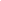 Department:  Texas History                Grade Level: 7th              Grading Period:  3rd                Week: 3              Dates: Nov 25-30*This lesson plan is subject to change according to emergency-related drills, modifications in student performance, or re-teaching. 	Department:  Texas History                Grade Level: 7th              Grading Period:  3rd                Week: 3              Dates: Nov 25-30*This lesson plan is subject to change according to emergency-related drills, modifications in student performance, or re-teaching. Monday Tuesday Wednesday TEKS Dual Coding SE:  7.3 ASE:  7.3 ASE:  7.3 ATEKS Dual Coding 21B C D, 22B D, 19C21B C D, 22B D, 19C21B C D, 22B D, 19CLesson Objective  (WE will learn) We will trace the development of events that led to the Texas Revolution, including the Fredonian Rebellion, the Mier y Terán Report, the Law of April 6, 1830, the Turtle Bayou Resolutions, and the arrest of Stephen F. AustinWe will trace the development of events that led to the Texas Revolution, including the Fredonian Rebellion, the Mier y Terán Report, the Law of April 6, 1830, the Turtle Bayou Resolutions, and the arrest of Stephen F. AustinWe will trace the development of events that led to the Texas Revolution, including the Fredonian Rebellion, the Mier y Terán Report, the Law of April 6, 1830, the Turtle Bayou Resolutions, and the arrest of Stephen F. AustinI will statement (Demonstration of learning) I will gain understanding of the causes of the Texas Revolution through taking Cornell style notes.I will gain understanding of the causes of the Texas Revolution through taking Cornell style notes.I will learn what a siege is.Purposeful Instructional  Agenda Vocabulary for Road to RevolutionReview ActivityMier Y Teran Report Activityincludes Vocabulary QuizRoad to Revolution Notes (cont’d)Purposeful Instructional  Agenda Homework:     Quizizz challenge                Homework:     Notebook Updates                Homework:     None                 Seed Question FSGPT How do you think the ?How did the Mier Y Teran Report affect the actions of the Mexican government regarding Coahuila y Tejas?How do you think the settlers felt about the Mexican Government at this point in time?AVID strategy AVID strategy Rogene Worley Middle School       Weekly Lesson Plan      2017-2018 School Year Thursday Friday Notes TEKS Dual Coding SE:  7.3 ATexas History Google Drive FolderVocabulary:Fredonian RebellionMier y Teran ReportLaw of April 6, 1830Customs/dutiesResolutionTurtle Bayou ResolutionsAntonio Lopez de Santa AnnaBattle of VelascoReformDelegateConvention of 1832William H. WhartonConvention of 1833Martin Perfecto de CosfactionTEKS Dual Coding 7.21B, 7.21D, 7.22B, 7.22DTexas History Google Drive FolderVocabulary:Fredonian RebellionMier y Teran ReportLaw of April 6, 1830Customs/dutiesResolutionTurtle Bayou ResolutionsAntonio Lopez de Santa AnnaBattle of VelascoReformDelegateConvention of 1832William H. WhartonConvention of 1833Martin Perfecto de CosfactionLesson Objective (WE will) We will trace the development of events that led to the Texas Revolution, including the Fredonian Rebellion, the Mier y Terán Report, the Law of April 6, 1830, the Turtle Bayou Resolutions, and the arrest of Stephen F. AustinTexas History Google Drive FolderVocabulary:Fredonian RebellionMier y Teran ReportLaw of April 6, 1830Customs/dutiesResolutionTurtle Bayou ResolutionsAntonio Lopez de Santa AnnaBattle of VelascoReformDelegateConvention of 1832William H. WhartonConvention of 1833Martin Perfecto de CosfactionI will statement (Demonstration of learning) I will understand the impact of the Mier y Teran Report on the landscape of Texas and the issuing of the Law of April 6, 1830Texas History Google Drive FolderVocabulary:Fredonian RebellionMier y Teran ReportLaw of April 6, 1830Customs/dutiesResolutionTurtle Bayou ResolutionsAntonio Lopez de Santa AnnaBattle of VelascoReformDelegateConvention of 1832William H. WhartonConvention of 1833Martin Perfecto de CosfactionPurposeful Instructional  Agenda Road to RevolutionStationsRoad to RevolutionStations (finish)Texas History Google Drive FolderVocabulary:Fredonian RebellionMier y Teran ReportLaw of April 6, 1830Customs/dutiesResolutionTurtle Bayou ResolutionsAntonio Lopez de Santa AnnaBattle of VelascoReformDelegateConvention of 1832William H. WhartonConvention of 1833Martin Perfecto de CosfactionPurposeful Instructional  Agenda Homework:                   NoneTexas History Google Drive FolderVocabulary:Fredonian RebellionMier y Teran ReportLaw of April 6, 1830Customs/dutiesResolutionTurtle Bayou ResolutionsAntonio Lopez de Santa AnnaBattle of VelascoReformDelegateConvention of 1832William H. WhartonConvention of 1833Martin Perfecto de CosfactionSeed Question FSGPT How do you think the settlers felt about the Law of April 6, 1830?What would YOU think about the Law of April 6, 1830? What would be YOUR course of action?Avid Strategy Kagan Strategy 